Material zu Wörter und Wortschatz 1
Bild-/WortkartenPosten 1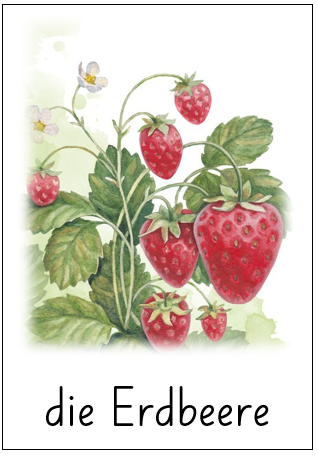 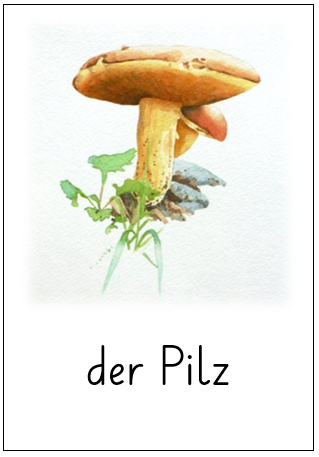 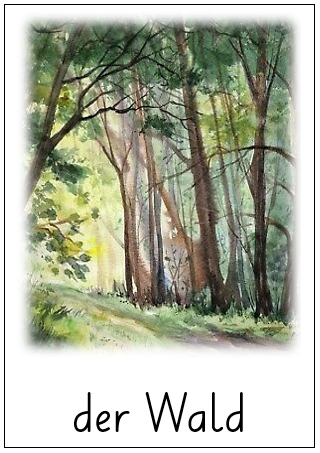 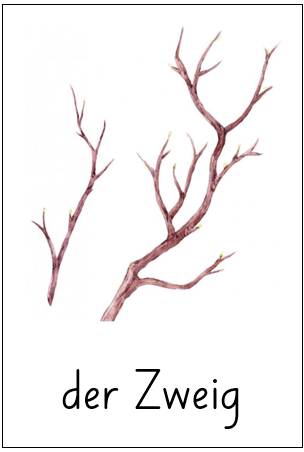 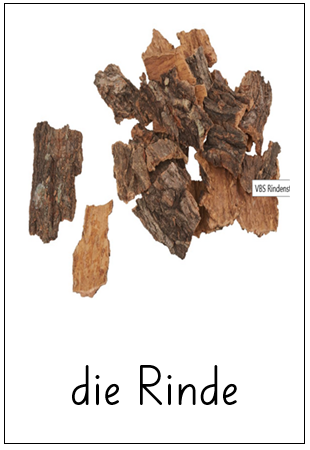 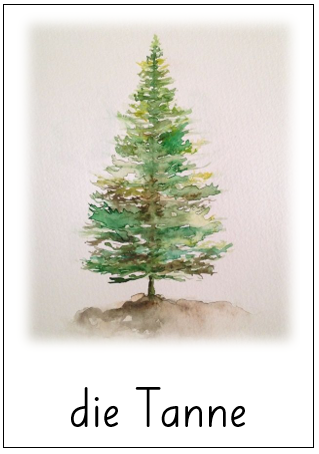 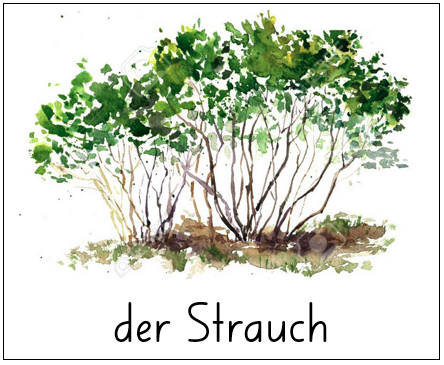 Posten 2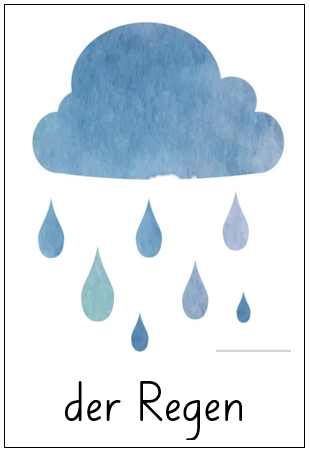 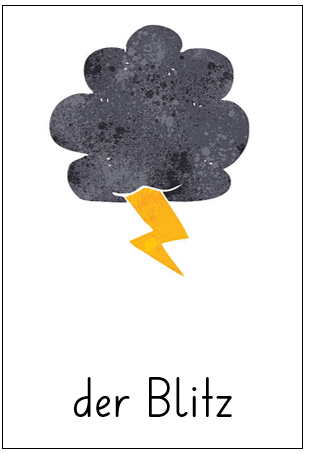 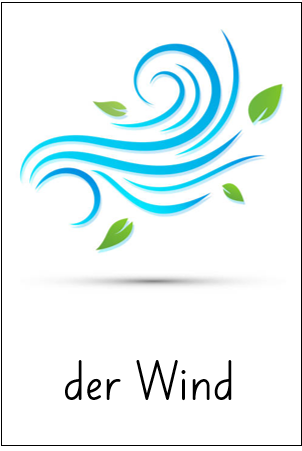 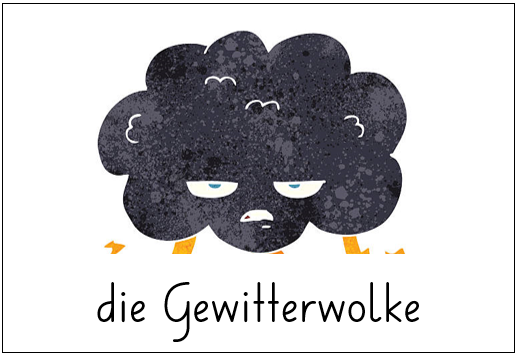 Posten 3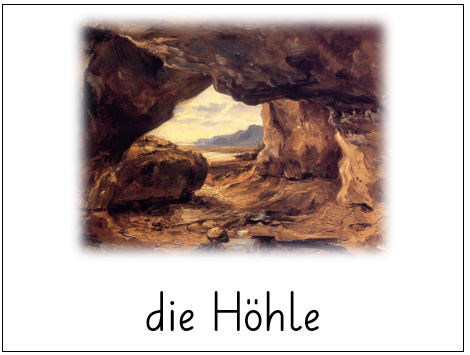 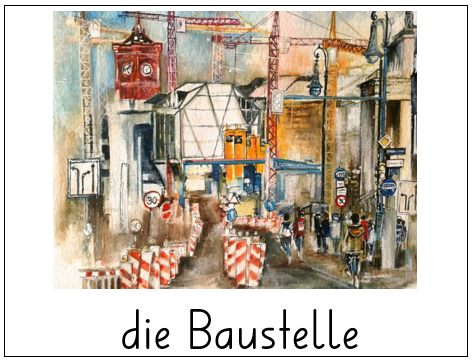 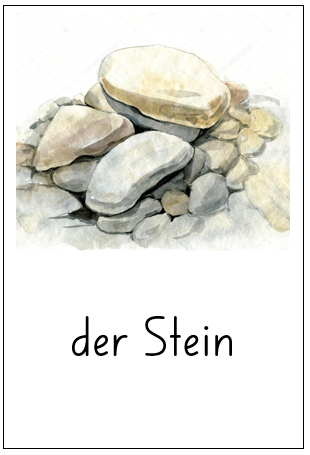 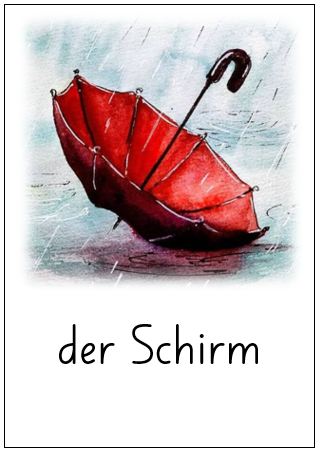 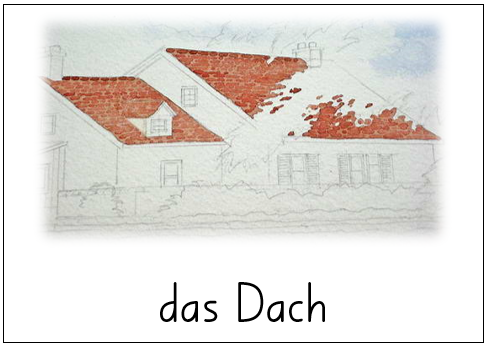 Posten 4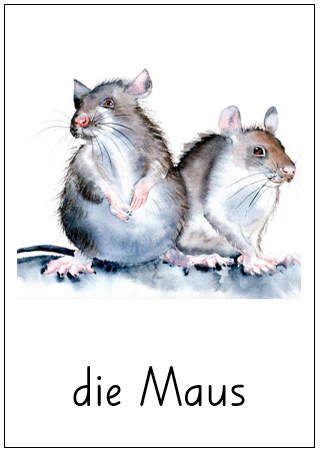 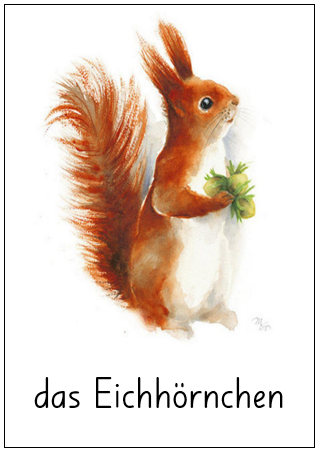 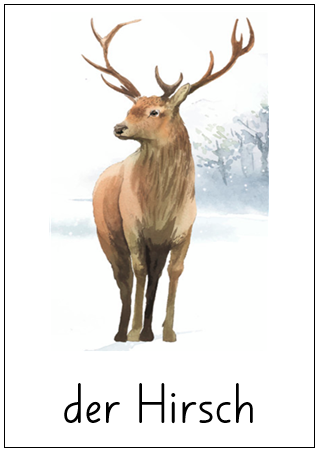 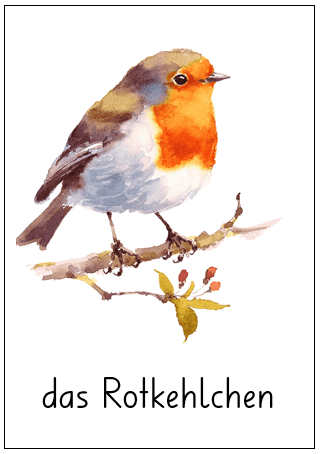 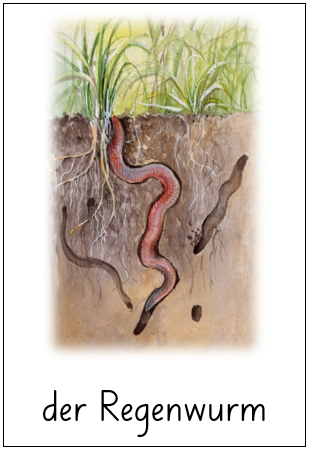 